                                       			         проект 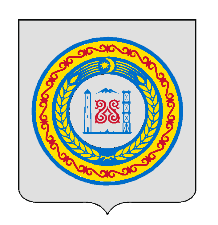 ЧЕЧЕНСКАЯ РЕСПУБЛИКА		ШАЛИНСКИЙ МУНИЦИПАЛЬНЫЙ РАЙОНАДМИНИСТРАЦИЯ АВТУРИНСКОГО СЕЛЬСКОГО ПОСЕЛЕНИЯЭВТАРА ЭВЛАН АДМИНИСТРАЦИ ШЕЛАН МУНИЦИПАЛЬНИ К1ОШТАННОХЧИЙН РЕСПУБЛИКАН ПОСТАНОВЛЕНИЕ  От 00.00.2022 г.	                    				№ 00с. АвтурыОб утверждении Порядка разработки и Методики формирования среднесрочного финансового плана Автуринского сельского поселенияВ соответствии со статьей 174 Бюджетного кодекса Российской Федерации ПОСТАНОВЛЯЮ:Утвердить прилагаемые Порядок разработки среднесрочного финансового плана Автуринского сельского поселения и Методику формирования среднесрочного финансового плана Автуринского сельского поселения  2.	Постановление разместить на официальном сайте администрация Автуринского сельского поселения в сети Интернет.3.	Настоящее постановление вступает в силу со дня его официального опубликования (обнародования).Глава администрации                                                     И.В. МахмудовУтвержден постановлением администрации Автуринского сельского поселения от ______ № ___ПОРЯДОКразработки среднесрочного финансового плана Автуринского сельского поселения1. Настоящий Порядок регламентирует процедуру разработки среднесрочного финансового плана Автуринского сельского поселения   (далее - среднесрочный финансовый план) в целях обеспечения системности планирования и установления единого порядка формирования основных параметров бюджета Автуринского сельского поселения Среднесрочный   финансовый   план   составляется в соответствии с действующим   на   момент начала разработки проекта налоговым и бюджетным законодательством.2. Среднесрочный финансовый план разрабатывается на три года, из которых: первый год - очередной финансовый год, на который осуществляется разработка проекта бюджета муниципального района; следующего года - плановый период, на протяжении которого прослеживаются результаты заявленной финансово-экономической политики по показателям в соответствии с приложениями № 1 к настоящему Порядку.3. Субъекты бюджетного планирования – главные распорядители средств бюджета Автуринского сельского поселения предоставляют материалы и сведения, необходимые для разработки среднесрочного финансового плана в соответствии с порядком и методикой планирования бюджетных ассигнований, утверждаемым финансовым отделом администрации Автуринского сельского поселения. 4. Разработку среднесрочного финансового плана осуществляет финансовый отдел администрации Автуринского сельского поселения в сроки, установленные для разработки проекта бюджета Автуринского сельского поселения на очередной финансовый год. По предложениям финансового отдела администрации Автуринского сельского поселения   показатели могут детализироваться и (или) изменяться с учетом необходимости выделения средств на решение задач бюджетного обеспечения в соответствующем году.5.	Исходной базой для формирования среднесрочного финансового плана является бюджет на текущий финансовый год.Для расчета отдельных показателей среднесрочного финансового плана могут быть использованы данные отчета об исполнении консолидированного бюджета Автуринского сельского поселения за отчетный финансовый год и ожидаемое исполнение консолидированного бюджета Автуринского сельского поселения за текущий финансовый год.6.	Проект среднесрочного финансового плана утверждается администрацией Автуринского сельского поселения и вносится на рассмотрение и утверждение Совету депутатов Автуринского сельского поселения одновременно с проектом бюджета.7.	Среднесрочный финансовый план ежегодно корректируется с учетом:уточнения показателей прогноза социально-экономического развития Автуринского сельского поселения;изменений основных направлений бюджетной и налоговой политики Автуринского сельского поселения;изменений федерального, регионального законодательства, органов местного самоуправления;изменений прогнозного плана (программы) приватизации муниципального имущества Автуринского сельского поселения;-	изменений объема средств, предусмотренных региональными, муниципальными и ведомственными программами, включая адресную инвестиционную программу;изменений показателей по сети, штатам и контингентам муниципальных учреждений, финансирование которых осуществляется за счет средств бюджета Автуринского сельского поселения;-	изменений численности населения (отдельных групп населения), потребителей соответствующих муниципальных услуг, других показателей, влияющих на стоимость предоставления муниципальных услуг при распределении межбюджетных трансфертов;-изменений объемов межбюджетных трансфертов от других бюджетов бюджетной системы;-изменений процентных ставок по долговым обязательствам, наступающим в очередном финансовом году;-иных непредвиденных обстоятельств.Значения показателей среднесрочного финансового плана и основных показателей проекта бюджета Автуринского сельского поселения должны соответствовать друг другу. 